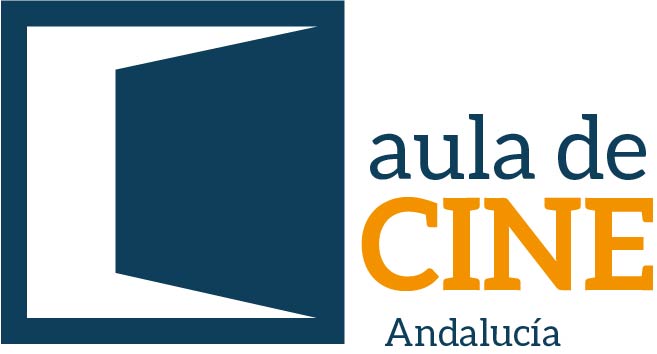 CentroCódigo de centroLocalidadCoordinador/aE-mail coordinador/aWeb programaIntroducción  participantes2.1. El equipo docente2.2. los alumnos y alumnasobjetivosobjetivosobjetivosobjetivosobjetivosobjetivosNivelObjetivoscompetenciaAlfabetización mediáticaVer cineHacer cineCronograma, ejes de actuación, actividades, tareas y responsables, secuenciaciónCronograma, ejes de actuación, actividades, tareas y responsables, secuenciaciónCronograma, ejes de actuación, actividades, tareas y responsables, secuenciaciónCronograma, ejes de actuación, actividades, tareas y responsables, secuenciaciónCronograma, ejes de actuación, actividades, tareas y responsables, secuenciaciónCronograma, ejes de actuación, actividades, tareas y responsables, secuenciaciónAtividadeje(s) de actuaciónProfesorado responsableárea(s)Grupo de aumnos/astemporalizaciónMetodologías y estrategias de integraciónMetodologías y estrategias de integraciónMetodologías y estrategias de integraciónmetolodgía/otros programasActividadeje(s) de actuaciónTrabajo por ProyectosAprendizaje cooperativoTrabajos interdisciplinaresGamificaciónFlipped ClassroomCurrículum Integrado de las LenguasProyecto BilingüeProgramas europeos(…)(...)Calendario de trabajo del equipo docenteCalendario de trabajo del equipo docenteCalendario de trabajo del equipo docenteCalendario de trabajo del equipo docenteMomentosTemasParticipantesfechasReunión inicialReunión tras la asistencia a la Jornada Inicial de coordinaciónReuniones de seguimiento(...)Reunión para la memoria y evaluación(…)(...)recursos difusióndifusiónComunicación entre el equipoDifusión del programaSeguimiento y evaluaciónSeguimiento y evaluaciónEstrategias e instrumentosmomentos